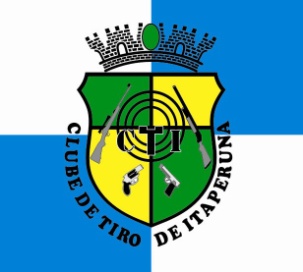                                      CLUBE DE TIRO DE ITAPERUNA.                                               CR N° 39009 SFPC - 1ª RM                                                    www.cti-rj.com.brCANDIDATONOME:_________________________________________________________________CPF :___________________________________________________________________R.G: ___________________________ORG. EMISSOR:___________________________DATA DE NASCIMENTO:___________________________________________________FILIAÇAO PAI/MÃE:______________________________________________________________________________________________________________________________NATURALIDADE:_________________________________________________________END. :_________________________________________________________________BAIRRO :_______________________________________________________________CIDADE :_____________________________________________U.F. :_____________CEP: _____________TEL. : (   )________________CEL. : (   )_____________________EMAIL : ______________________________________PROFIÇÃO__________________ATENÇÃO:  LER 0 ESTATUTO DO CLUBE PREENCHER A FICHA NA MAQUINA 01 RETRATO 3x4  COPIAS DO COMPROVANTE DE RESIDENCIA RG.  CPF. NÃO PRECISA ALTENTIFCAR.DOCUMENTOS: DECLARAÇÃO NEGATIVA ORIGINAL OU COPIA ALTENTIFICADA TIRADA NO FORUM DA CIDADE ONDE RESIDE, CERTIDÃO NEGATIVA DA JUSTIÇA FEDERAL TIRADA NA INTERNETE.LI O ESTATUTO CONCORDO                       NÃO CONCORDOITAPERUANA      /       /        .ASSINATURA____________________________________________________